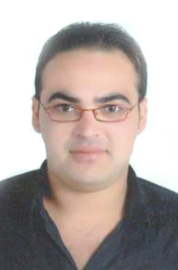 Abdel Abdel.324118@2freemail.comProfileI am a Graphic Designer. With over 8 years of work experience in fields of designing.Has dynamic, accomplished and results driven professional seeking a challenging and rewarding position to contribute to the employer’s further success.Qualification SummaryExcellent track record in Graphic Designing, consistently ensuring effective business administration and optimal Revenue Cycle Management.Regularly develop and implement key performance strategies and initiatives which support organizational objectives and goals.Successfully promote streamlined business operations and ongoing personnel development.Exceptional interpersonal, communication, negotiation and presentation skills.Demonstrate proven leadership skills which help motivate teams to success.Educationfaculty:                         Faculty of Applied ArtsDegree:                        Bachelor degree of Applied ArtsMajor:                           GraphicGrade:                          GoodUniversity:                    October 6 UniversityGraduation Project:      b.techProject Grade:              GoodYear of Graduation:      2010Professional ExperienceArt Director in UP ( Ultimate Production ) for Advertising – in & out Decoration – Media Solution   from 2013 till now     Courses and Trainings and Experience SkillsReferences available upon request1 – b.tech company        (Training place  in EGYPT )Job Responsibilities       (Graphic Designer).2 - Coca-Cola company      (Training place  in EGYPT )Job Responsibilities   (Graphic Designer).3 – Al Noor company for Advertising        (Work  in EGYPT )Job Responsibilities     (Graphic Designer).4 -  Al Hayat TV.       (TV Station in EGYPT )Job Responsibilities     (Graphic Techniques Design).Linea for Advertising    (Work  in EGYPT )Job Responsibilities  ( Graphic Designer ) .Xemits for E- Learning       (Work  in EGYPT) Job Responsibilities     ( Instructor in Designing courses ) .UP ( Ultimate Production for Advertising – in & out Decoration – Media Solution)  ( Work in EGYPT ) Job Responsibilities     ( Art Director ) .  Joining in 02 /10/ 2011 tell 20 / 11 / 2016TCL ( Technical Chemical Laboratories ) for Chemical Detergents for industrial and institutional use.                                             ( Work in UAE )  Job Responsibilities     ( Art Director )   Design a creative and effective advertising ideas  Designing web banners and making advertisements and a little animation works on adobe flash  Designing a creative  effective advertising campaign and manufacturing the partitions of Exhibitions Designing flyers and brochures and anything under the word Advertising     Joining in 19 / 12 / 2016 tell now       Adobe Photoshop
      Adobe After effect
      Adobe Illustrator
      Adobe InDesign      Adobe Premiere      Adobe Flash       3D Max
LanguagesArabic: Mother Tongue English: V.Good